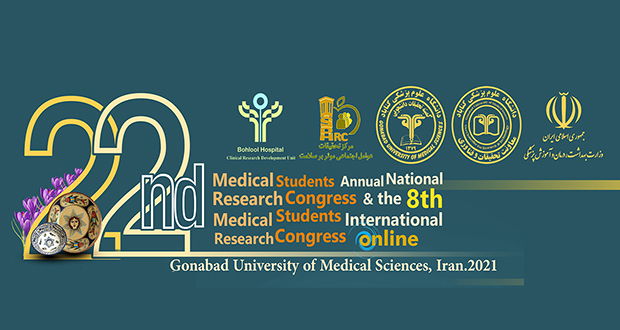 شمای کلی برنامه های کنگرهشمای کلی برنامه های کنگرهشمای کلی برنامه های کنگرهشمای کلی برنامه های کنگرهشمای کلی برنامه های کنگره15 الی 1713 الی 1510 الی 128 الی 10سه شنبه09/06/1400پرستاری(پنل سخنرانی)علوم پایه 1(پنل سخنرانی)افتتاحیهعلوم بالینی و داروسازی (پنل سخنرانی)سه شنبه09/06/1400پرستاری(پنل پوستر)علوم پایه 1 (پنل پوستر)افتتاحیهعلوم بالینی و داروسازی(پنل پوستر)سه شنبه09/06/1400کووید(پنل سخنرانی)علوم پایه 3 (پنل سخنرانی)بهداشت-SDH- Tele health(پنل سخنرانی)علوم پایه 2(پنل سخنرانی)چهارشنبه 10/06/1400کووید(پنل پوستر)علوم بالینی و داروسازی 2(پنل پوستر)بهداشت-SDH- Tele health(پنل پوستر)علوم پایه 2 (پنل پوستر)چهارشنبه 10/06/1400اختتامیهاختراعات و نوآوری(پنل سخنرانی)پنج شنبه11/06/1400کارگاه های فوق برنامهکارگاه های فوق برنامهکارگاه های فوق برنامهکارگاه های فوق برنامهساعتعنوانردیفشنبه6/6/14008:00 الی 10:40پژوهش در تعیین کننده های اجتماعی سلامت(دانشگاه علوم پزشکی گناباد)1شنبه6/6/140011:00 الی 13:40گیاهان دارویی و داروهای گیاهی ، ثروت زایی خلاق (شرکت داروسازی دکتر رجبی)2شنبه6/6/14008:00 الی 10:40مرور سیستماتیک (دانشگاه علوم پزشکی گناباد)3یک شنبه 7/6/140011:00 الی 13:40ایده پردازی و ثبت اختراع(تعاونی تدبیر اندیشان آرکا)4یک شنبه 7/6/1400 17:30 الی 20:10اخلاق در پژوهش(دانشگاه علوم پزشکی بقیه الله)5یک شنبه 7/6/14008:00 الی 10:40روش های انتخاب مجله مرتبط با تحقیق انجام شده(دانشگاه علوم پزشکی گناباد)6دوشنبه8/6/140011:00 الی 13:40آشنایی با اصول کارآفرینی(مرکز نوآوری و کارآفرینی تک)7دوشنبه8/6/1400